全国工业生化与海洋生物化学工程药物学术交流会议暨陆地与海洋生物技术高级论坛附件1：会议回执交通信息：赴会代表可乘坐高铁到玉山南站或上饶站，乘坐飞机到上饶三清山机场。上海：高铁：上海虹桥—玉山南（G1347、G1375、G1637、G1639、G1395）（玉山南站到会场约20分钟车程，9公里）      飞机：上海虹桥—三清山  上海浦东—三清山（三清山机场到会场约1小时车程，50公里）北京：高铁：北京南—玉山南（G33）（玉山南站到会场约20分钟车程，9公里）            北京南—上饶（G355、G33、G27、G323、G301、G325、G303）（上饶站到会场约50分钟车程，40公里）      飞机：南苑—三清山，首都机场—三清山（中转）（三清山机场到会场约1小时车程，50公里）青岛：高铁：青岛—上饶（G244）（上饶站到会场约50分钟车程，40公里）      飞机：流亭—三清山（三清山机场到会场约1小时车程，50公里）济南：高铁：济南西—玉山南（G33）（玉山南站到会场约20分钟车程，9公里）            济南/济南西—上饶（G345、G61、G241、G355、G27、G33、G323、G301、G325、G303）（上饶站到会场约50分钟车程，40公里）      飞机：遥墙—三清山（三清山机场到会场约1小时车程，50公里）南京：高铁：南京南—玉山南（G1661、G1495、G33）（玉山南站到会场约20分钟车程，9公里）            南京南—上饶（G2335、G1493、G1675、G1495、G1483、G33、G1677）（三清山机场到会场约1小时车程，50公里）广州：高铁：广州南—上饶（G636、G100、G1402、G1304、G1404）（上饶站到会场约50分钟车程，40公里）杭州：高铁：杭州东—玉山南（G1417、G1661、G1347、G1391、G1375、G1679、G1331、G1495、G33、G1637、G2347、G1395）（玉山南站到会场约20分钟车程，9公里）海口：飞机：美兰—深圳—三清山（三清山机场到会场约1小时车程，50公里）武汉：高铁：武汉—上饶（G2035、G1643、G1991、G2045、G867、G1647）（上饶站到会场约50分钟车程，40公里）附件2：摘要模板 (注：每份摘要务必控制在一个页面以内)滑石粉对海洋共生弯孢霉菌体形态及抗菌活性化合物Curvulamine的影响杨骏，卢艳花，张元兴（华东理工大学生物反应器工程国家重点实验室，上海 200237） 联系邮箱：junyangecust@qq.com；联系电话：021-64253225【文字摘要】目的: 研究滑石粉对海洋共生弯孢霉菌体形态及活性化合物 Curvulamine 合成的影响。方法:（1）滑石粉共培养方法：滑石粉（Talc powder）用柠檬酸二钠和柠檬酸配制成 pH 为 6.5 的缓冲溶液，发酵过程中按需添加。以等体积的柠檬酸缓冲液为对照。（2）滑石粉添加粒径的优化：设置 100、200、400、600 和 800 目 5 个梯度，用于考察滑石粉颗粒粒径对于海洋弯孢霉 IFB-Z10 菌体生长及化合物 Curvulamine 生物合成的影响。（3）滑石粉添加量的优化：设置 1、2.5、5、7.5 和 10 g/L5 个梯度，用于考察滑石粉添加量对于海洋弯孢霉 IFB-Z10 菌体生长及化合物 Curvulamine 生物合成的影响。（4）Curvulamine 的 HPLC 检测方法：采用 Agilent ZORBAX SB-C18 柱(4.6 mm × 250 mm ，5µm) ，以甲醇和纯水作为流动相（甲醇：水=60：40，V：V）进行等度洗脱。流速为 1.0 mL /min； 检测波长为 299 nm；柱温为 25 °C ；进液量为 20 μL。（5）海洋弯孢霉 IFB-Z10 菌体量的测定方法：菌体量以细胞干重来计量的。结果: 当添加终浓度为 5 mg/L 的滑石粉于培养体系中，能够显著的调控海洋弯孢霉的菌球结构, 使得平均菌球直径从 1.85 mm 减小至 1.25 mm 并且能够促使海洋弯孢霉 IFB-Z10 形成毛绒状的小菌球结构，该结构可以显著的促进氧气和营养物质的传递, 使得活性细胞层增多从而促进抗菌活性化合物 Curvulamine 的生物合成从初始的 8.07 mg/L 提高到 32.29 mg/L，提高了约 3 倍。结论: 滑石粉能够显著调控海洋弯孢霉 IFB-Z10 的菌球内核的形成，并促使其形成毛绒状的小粒径菌球结构，从而促使抗菌活性化合物 Curvulamine 的产量大量提高，该方法简单易行， 对于其他海洋丝状真菌的开发工作具有重要的借鉴意义。【关键词】海洋弯孢霉；菌体形态；滑石粉；Curvulamine【图片摘要】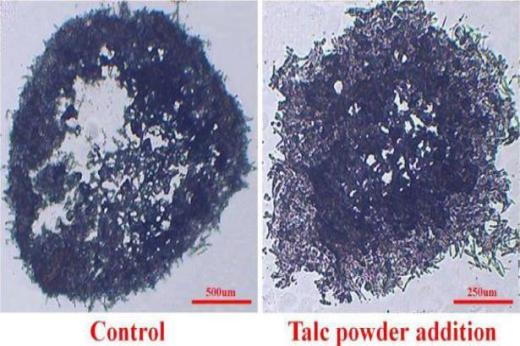 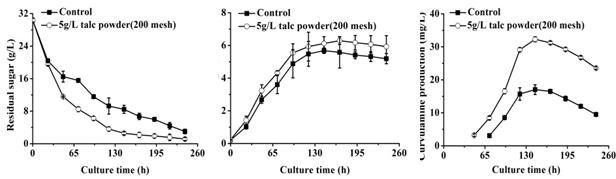 （A）滑石粉对菌球内部结构的影响；（B）滑石粉对残糖、DCW 及 Curvulamine 产量的影响回执表回执表回执表回执表回执表回执表回执表单位名称姓    名性别职称/职务职称/职务手机号码手机号码常用邮箱发票抬头(务必填写正确、不清楚为空)(务必填写正确、不清楚为空)(务必填写正确、不清楚为空)(务必填写正确、不清楚为空)(务必填写正确、不清楚为空)(务必填写正确、不清楚为空)纳税人识别号(务必填写正确、不清楚为空)(务必填写正确、不清楚为空)(务必填写正确、不清楚为空)(务必填写正确、不清楚为空)(务必填写正确、不清楚为空)(务必填写正确、不清楚为空)费用合计小写：       元人民币 （不含住宿费）小写：       元人民币 （不含住宿费）小写：       元人民币 （不含住宿费）小写：       元人民币 （不含住宿费）小写：       元人民币 （不含住宿费）小写：       元人民币 （不含住宿费）是否需要住宿□是   □否□是   □否住宿要求 请打√住宿要求 请打√□单人住不要拼房      □合住拼房 □单人住不要拼房      □合住拼房 备注温馨提示 如您计划或确定参加，为了能及时收到您的登记信息，请务必于2019年7月05日前将回执表填写完整后发送至E-mail: yushanhuiyi@163.com；yushanhuiyi1@163.com。温馨提示 如您计划或确定参加，为了能及时收到您的登记信息，请务必于2019年7月05日前将回执表填写完整后发送至E-mail: yushanhuiyi@163.com；yushanhuiyi1@163.com。温馨提示 如您计划或确定参加，为了能及时收到您的登记信息，请务必于2019年7月05日前将回执表填写完整后发送至E-mail: yushanhuiyi@163.com；yushanhuiyi1@163.com。温馨提示 如您计划或确定参加，为了能及时收到您的登记信息，请务必于2019年7月05日前将回执表填写完整后发送至E-mail: yushanhuiyi@163.com；yushanhuiyi1@163.com。温馨提示 如您计划或确定参加，为了能及时收到您的登记信息，请务必于2019年7月05日前将回执表填写完整后发送至E-mail: yushanhuiyi@163.com；yushanhuiyi1@163.com。温馨提示 如您计划或确定参加，为了能及时收到您的登记信息，请务必于2019年7月05日前将回执表填写完整后发送至E-mail: yushanhuiyi@163.com；yushanhuiyi1@163.com。温馨提示 如您计划或确定参加，为了能及时收到您的登记信息，请务必于2019年7月05日前将回执表填写完整后发送至E-mail: yushanhuiyi@163.com；yushanhuiyi1@163.com。